Please keep to 2 sides of A4 maximum. Please email your completed form to youthsafety@camden.gov.uk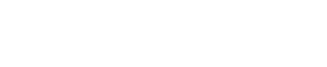 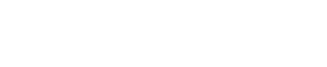 Youth Safety Multimedia Competition 2024Expressions of Interest Form(to be completed by the organisation)Form to be submitted by Wednesday 24 July 2024Up to £500 project development grant available Youth Safety Multimedia Competition 2024Expressions of Interest Form(to be completed by the organisation)Form to be submitted by Wednesday 24 July 2024Up to £500 project development grant available Youth Safety Multimedia Competition 2024Expressions of Interest Form(to be completed by the organisation)Form to be submitted by Wednesday 24 July 2024Up to £500 project development grant available Youth Safety Multimedia Competition 2024Expressions of Interest Form(to be completed by the organisation)Form to be submitted by Wednesday 24 July 2024Up to £500 project development grant available Contact Details Contact Details Contact Details Contact Details School / Organisation nameMain Contact NameEmail addressTelephone number Project detailsProject detailsProject detailsProject detailsProject Description:Briefly describe what the project is, how it will highlight the themes and issues around youth safety, what medium you will use and how young people will be involved. Word length: 500 words.Project Description:Briefly describe what the project is, how it will highlight the themes and issues around youth safety, what medium you will use and how young people will be involved. Word length: 500 words.Project Description:Briefly describe what the project is, how it will highlight the themes and issues around youth safety, what medium you will use and how young people will be involved. Word length: 500 words.Project Description:Briefly describe what the project is, how it will highlight the themes and issues around youth safety, what medium you will use and how young people will be involved. Word length: 500 words.How much are you requesting? (Total in £s)What will the money be spent on?E.g. Facilitator, filming, sound equipment, multimedia software, refreshments.Do you agree for relevant photographs to be taken, with GDPR publicity consent, and for these to be published externally by Camden Council? (Note: if some young people don’t want to be involved in publicity that is ok but your project will be shared publicly).Do you agree to only spend the funding for the listed purpose above and keep all invoices / receipts for Camden to monitor in the future if required? Name and positionName and positionSignedSignedDateDate